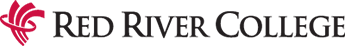 Language Training Centre (LTC)Communication and Professional Practice for Medical Laboratory Technologists(CPP for MLTs) CourseAPPLICATION CHECKLISTForms to be completed and submitted in application package:Career Plan form  Referral from WELARC re:  Language Proficiency Test includingCLB Level (CLBPT Score report) ORIELTS reportORCanTEST (or Institutional CanTEST) report Contact information for WELARC:WELARC400-275 Portage AvenueWinnipeg, MB   R3B 2B3Email: info@welarc.net;   Phone:  (204) 943-5387;   www.welarc.netSubmit completed application package (paper copy) before the application deadline to:Stuart Schwartz, Program OfficerLanguage Training Centre300 – 123 Main StreetWinnipeg, MB. R3C 1A3